Poznáváme velké tiskací AFormou několika hravých úkolů v pracovním listu si děti procvičí psaní velkého tiskacího písmene A a zejména si upevní jeho vizuální podobu. Pracovní list je určen především žákům prvních tříd nebo bystrým předškolákům. Dětem postačí si připravit pastelky.Abeceda: Písmeno A__________________________________________________Písmena A ti poradí, jak projít bludištěm. Nenech se zmást jinými písmeny. Vezmi si pastelku a pusť se do toho.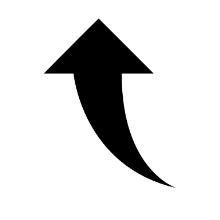 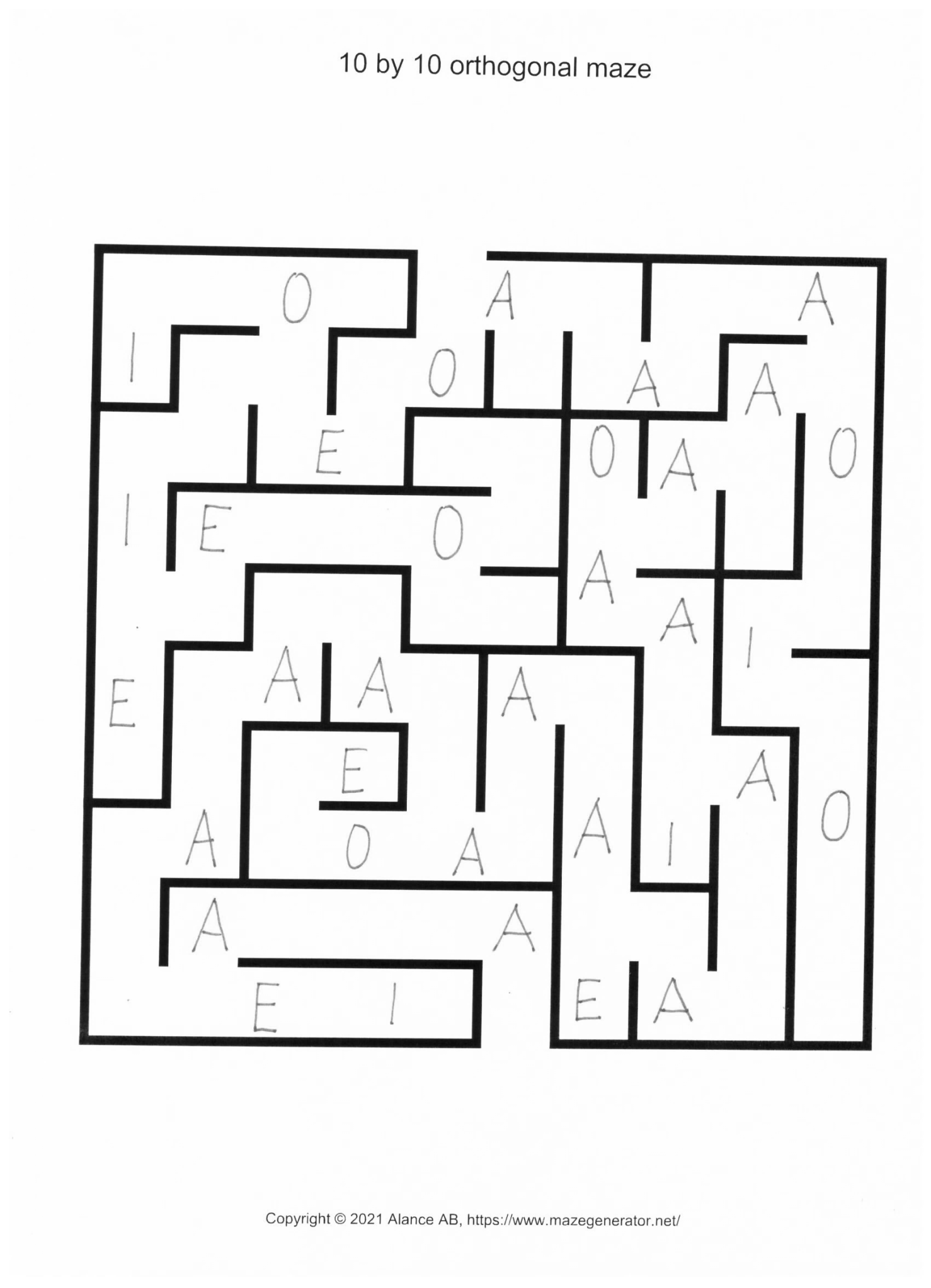 Písmenka A si hrají na cirkus. Odhalíš písmeno, které do řady nepatří?Podívej se na velké písmeno A. Ve směru šipek alespoň desetkrát obtáhni přerušované čáry uvnitř písmene A.Nakresli obrázky slov, která začínají na písmeno A. Dva obrázky už tu jsou.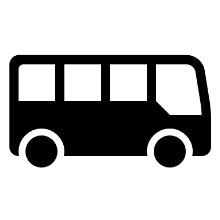 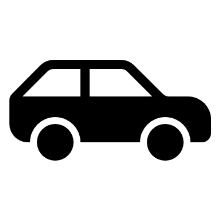 Co jsem se touto aktivitou naučil/a:………………………………………………………………………………………………………………………………………………………………………………………………………………………………………………………………………………………………………………………………………………………………………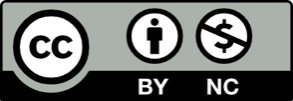 